Құрметті ұстаз – бақ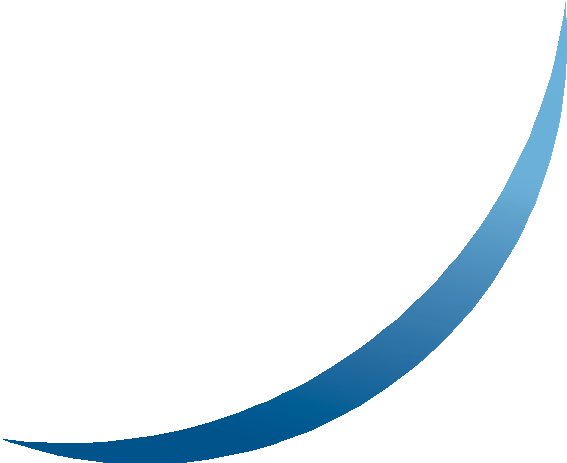 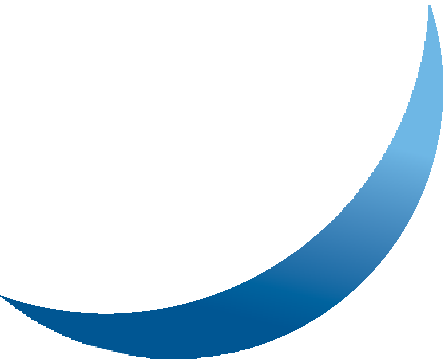 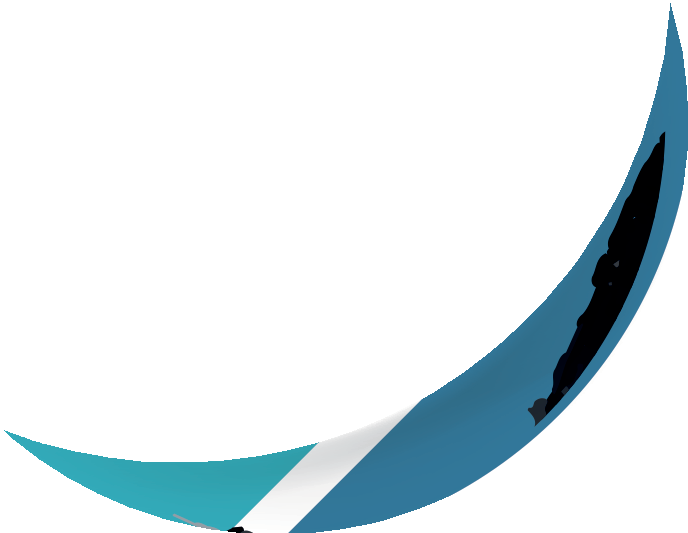 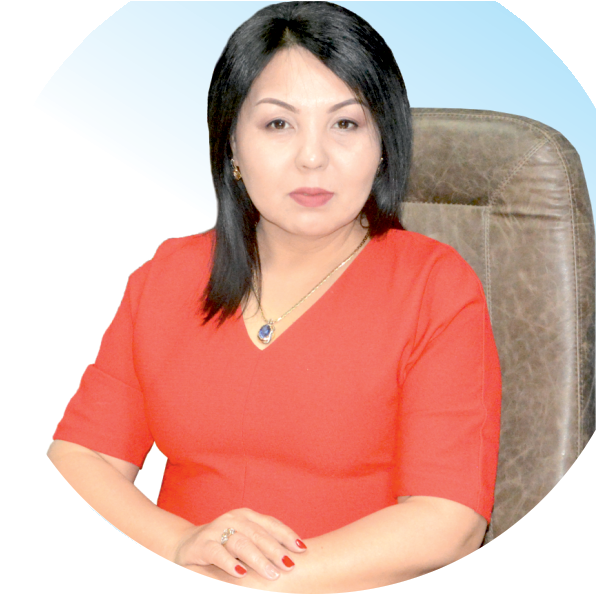 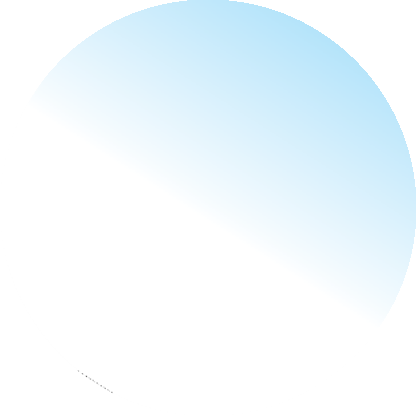 сыйлаған еңбегі,Абыройлы, сыйлы жандарелдегіЕСЕНБақыткүлАртыққызы,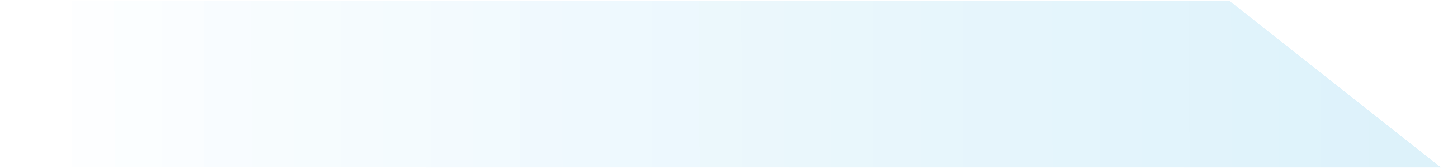 басредакторАдамзатқа бақыт сыйлайтын басты құндылық білім екені белгілі. Кез-келген мемлекеттің бәсекеге қабілеттілігі де ең алдымен азаматтарының білім деңгейіне байланысты болатынын өмірдің өзі дәлелдеуде. Сондықтан да Қазақ Елінің ғажап елге айналуы үшін білім саласын басым бағытта дамытуға бәріміз өз үлесімізді қосуымыз керек деп ойлаймын.  Қазақстан Республикасының Президенті Қасым-Жомарт Тоқаев ««Ұстазы жақсының ұстамы жақсы» деген халқымыз. Ұстазсыз адам болмайды. Бәріміз де кезінде мұғалімнің тәлімін алып, білімін үйрендік. Сондықтан болашаққа жол сілтейтін мұғалімнің еңбегін лайықты бағалау – өте маңызды міндет» деп атап өтіп, ұстаздардың еңбегін жоғары бағалаған болатын. Еліміздің өркендеуіне өлшеусіз үлес қосып, жарқын болашағымыз жас ұрпаққа сапалы білім, жақсы тәрбие беру жолында аянбай еңбек етіп жүрген ұстаздар қауымына қандай құрмет көрсетсек те жарасады. Осыған орай редакциямыз «Мұғалімдер күні» мерекесі, «Ұлт ұстазы Ахмет Байтұрсыновқа 150 жыл» мерейтойына орай қоғамда Ұстаздар қауымының ұлы еңбегін бағалап, білім саласының дамуына сүбелі үлес қосып жүрген ұстаздарымызды дәріптеу, оларға алғыс білдіріп, «ҚҰРМЕТТІ ҰСТАЗ» төсбергісімен марапаттау, мадақтау мақсатында«ҚҰРМЕТТІ ҰСТАЗ»Республикалық байқауын ұйымдастырған болатынбыз. Байқауға республика көлеміндегі мектепке дейінгі, орта, арнайы, мамандандырылған, қосымша, жалпы орта, техникалық және кәсіптік білім беру ұйымдарының кемінде 5 жыл үздіксіз педагогикалық еңбек өтілі бар ұстаздары қатысты. Педагог кадрлардың теориялық білімі мен практикалық дағдыларын тереңдету, педагог мәртебесін арттыру, сапалы білімге қолжетімділікті арттыратын ең құнды материалдарды жинақтап, жақсы мұғалімдердің тәжірибе алаңын құру, кәсіби деңгейін ұдайы көтеріп отыру,  теориялық білімі мен әдістемелік біліктілігін үздіксіз жетілдіру, мұғалімдерді оқытудың озық әдіс-тәсілдерімен қаруландыра отырып, шығармашылық жұмыстарын баспа беттерінде жариялауға мүмкіндік жасау, жаңаша жұмыс жасауға ынталандыру, олардың еңбегіне алғыс айту мақсатында ұйымдастырған  байқауымызға еліміздің барлық аймақтарының ұстаздары белсенді қатысқаны бізді үлкен қуанышқа бөледі. Байқау жеңімпаздарына «Мұғалімдер күні мерекесіне орай  «ҚҰРМЕТТІ ҰСТАЗ» төсбелгісі мен арнайы Грамотасы беріліп, педагогтың шығармашылық еңбегі болып табылатын жаңартылған білім бағдарламасының әдіс-тәсілдерін қолданып өткізген ашық сабағы «БІЛІМ ШЫҢЫ-ҒЫЛЫМ СЫРЫ» журналының bilim-shini.kz сайтында жарияланып отыр. Байқаудың барлық қатысушылары Сертифкатталды. Бұл өз кезегінде педагогтардың ең құнды материалдары жинақталып, озық тәжірибе алаңының құрылуының бастамасы болуда.Құрметті ұстаз – бақ сыйлаған еңбегі, абыройлы, сыйлы жандар елдегі. Біз білікті ұстаздардың арқасында ғана білімді елге айналатынымызды түсінетін кез келді. Білімді елдің ғана болашағы жарқын болатыны бүгінде баршаға аян. Құрметті ұстаздарымызды қадірлей білейік, білімді балаларымызды бағалай білейік!Мұғалімнің тегі: Арыкпанова ТолқынМектебі:Үшқұлын жалпы негізгі білім беру мектебіПәні: БиологияСыныбы:8Облысы:ПавлодарАуданы: БаянауылЖЕТІСТІКТЕРІ (2020,2021,2022 жылдарғы):- Жас ұрпақты оқыту мен тәрбиелеуде еңбегі үшін мектепішілік грамота, Мамыр 2020 жыл;- «Ақбота» интелектуалды марафоны – 7 сынып оқушылары Азнасир Ақтілек І дәрежелі,  Хосылбай Хурметбек, ІІІ дәрежелі; Сағынтай Марғұлан ІІІ дәрежелі, 8 сынып оқушылары – Сапашов Жеңіс, Саясат Назерке, Аманбек Жеңіс ІІІ дәрежелі дипломдар, 9 – сынып оқушысы Ағайын Байкелді ІІ дәрежелі диплом, 2020 жыл;- «Жер - жасыл ғаламшар"физика, химия, биология 8-10 сынып, информатика бойынша 9 сынып оқушылары арасында конкурсына қатысқан Сапашов Жеңіс, алғыс хат, 2020 жыл«Жер - жасыл ғаламшар"физика, химия, биология 8-10 сынып, информатика бойынша 9 сынып оқушылары арасындаОрганизаторами республиканского конкурса «Люблю читать» выступает издательство «Express Publishing» и образовательный центр «Edu Stream», қатысқан Самашов Жеңіс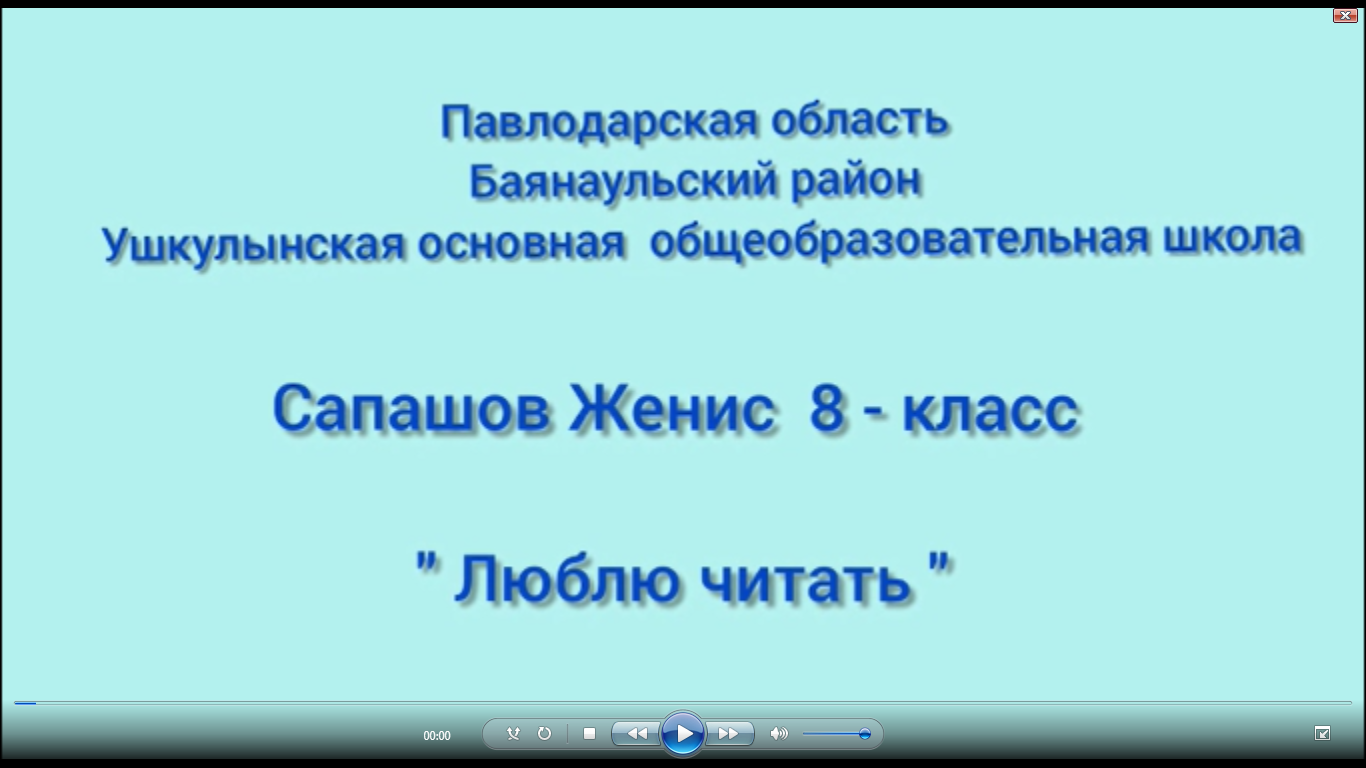 - Диплом награждатся Женис Сапашов за 2 место в номинации «Мы с природой дружим, мусор нам не нужен» ІІІ исследовательского марафона Ecoldea Challenge. Директор Аксуского завода ферросплавов, Май  2021 год;- Благодарственное письмо: за активное участие в региональных исследовательских конференциях Ecoldea Challenge 2021 высокий уровень подготовки ее участников и большой вклад в экологическое воспитание подрастающего поколение. Май, 2021 год.Экотур Өлкетану маршруттары «Ұлы даланың жеті қыры» облыстық қашықтықтан экскурсиялық жобалар Сағынтай Марқұлан,ІІІ орын, 2021 жылҚұрмет грамотасы, облыстық білім беру  басқармасы, 2021 жыл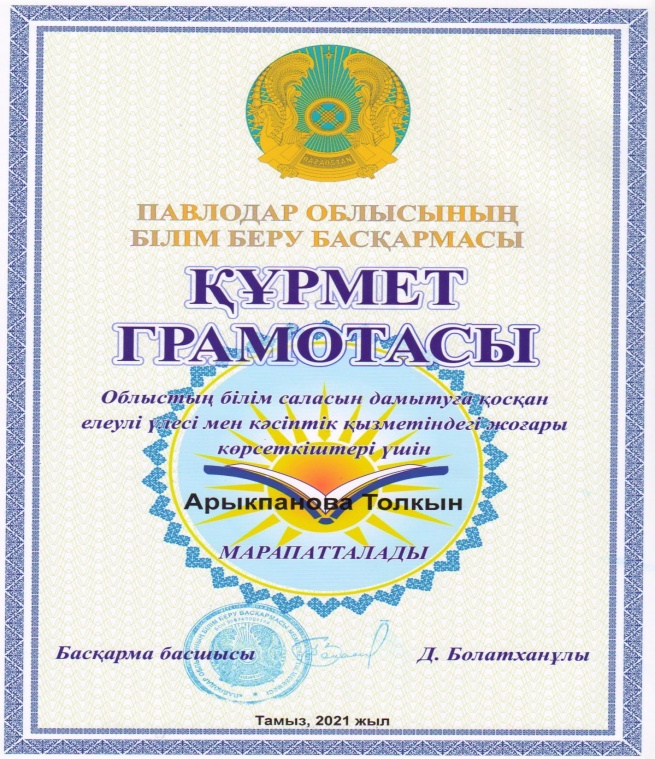 Алғыс хат, Баянауыл аудандық әкімшілігі, 2022 жыл;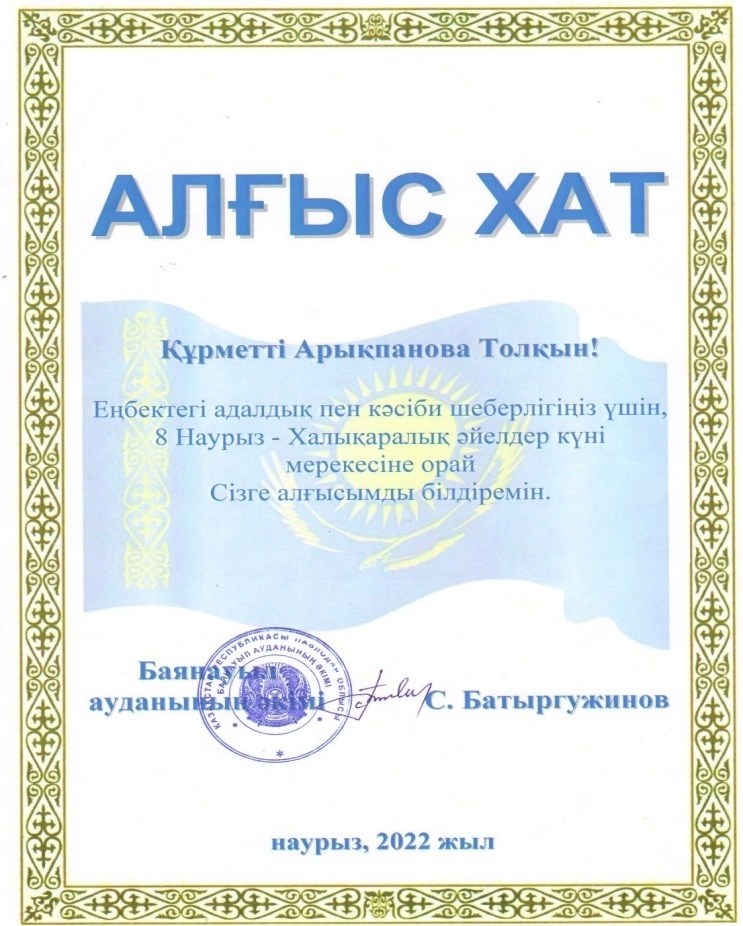 Құрмет грамотасы, Облыстық кәсіподақ ұйымы 2022 жыл 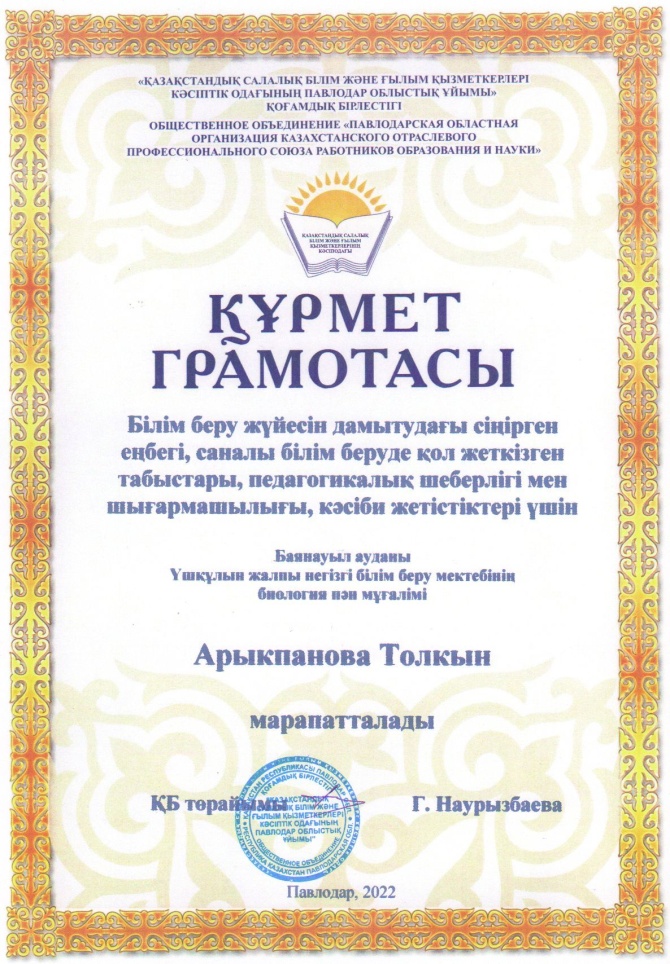 Мадақтама грамота, Үшқұлын мектебі – 2022 жыл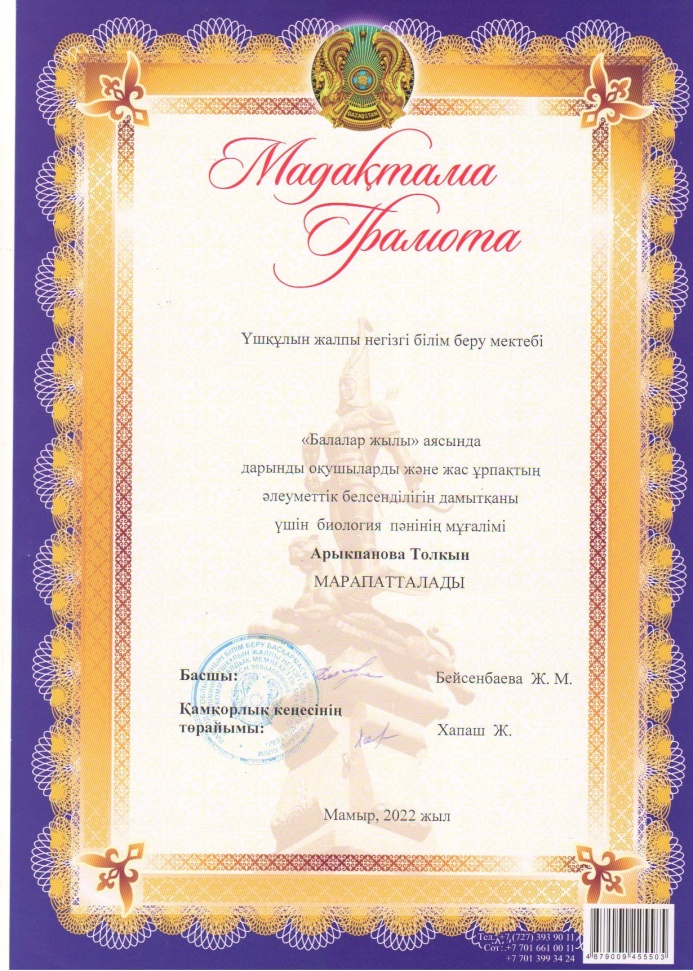 8 – 11 оқушылар арасында ғылыми жобалар конкурсында аудандық кезеңде І орын алған үшін Сапаш Жеңіс марапатталды, 2022 жыл 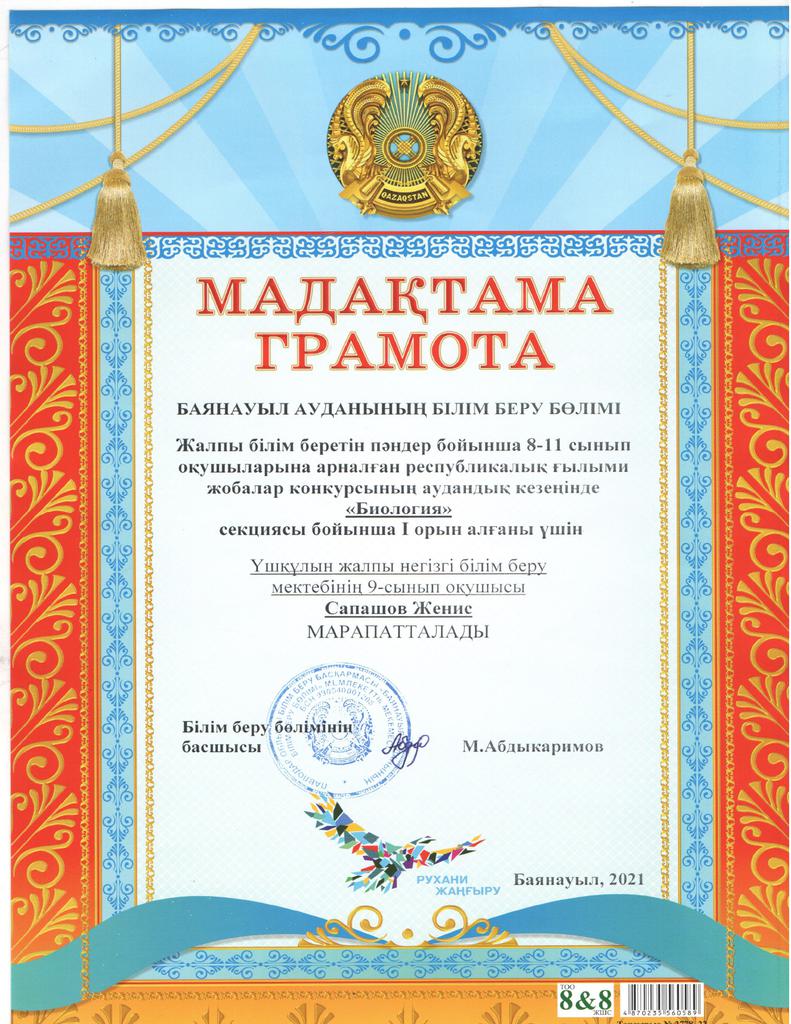 Сертификат Өз тәжірибесімен бөліскені үшін облыстық Өрлеу біліктілікті арттыру ұлттық орталығы, 2021 жылМАТЕРИАЛ ТАҚЫРЫБЫ: «Терінің құрылысы мен қызметі» қысқа мерзімді сабақ жоспары, 8 – сынып,( үштілділік бойынша)Short Term  Plan	Қысқа мерзімді жоспарSubject:   BiologyПән: БиологияChapter Бөлім    Excretion Subject:   BiologyПән: БиологияChapter Бөлім    Excretion School:               Мектеп Үшқұлын жалпы негізгі білім беру мектебіTopic: Structure and function of the skin Тақырыбы: Терінің құрылысы мен қызметіSchool:               Мектеп Үшқұлын жалпы негізгі білім беру мектебіTopic: Structure and function of the skin Тақырыбы: Терінің құрылысы мен қызметіSchool:               Мектеп Үшқұлын жалпы негізгі білім беру мектебіTopic: Structure and function of the skin Тақырыбы: Терінің құрылысы мен қызметіDate: Күні: 23.12.2021Date: Күні: 23.12.2021Teacher s name:  Arykpanova T.Мұғалімнің аты- жөні: Teacher s name:  Arykpanova T.Мұғалімнің аты- жөні: Teacher s name:  Arykpanova T.Мұғалімнің аты- жөні: Grade: 8Сынып: Grade: 8Сынып: Number present: Қатысқаны:Number present: Қатысқаны:absent:қатыспағаны:The aim of the  lessonМақсатыThe aim of the  lessonМақсатыLearners will be able to distinguish  the  skin structure and functionLearners will be able to distinguish  the  skin structure and functionLearners will be able to distinguish  the  skin structure and functionLesson objectivesСабақ мақсатыLesson objectivesСабақ мақсатыUnderstand the structure and functions of skinUnderstand the structure and functions of skinUnderstand the structure and functions of skinLanguage objectiveТілдік мақсатLanguage objectiveТілдік мақсатTo know  new terminology on topic  cell structure and  typesTo know  new terminology on topic  cell structure and  typesTo know  new terminology on topic  cell structure and  typesPrevious learningАлдыңғы білімPrevious learningАлдыңғы білімname the products excreted from the bodyname the products excreted from the bodyname the products excreted from the bodyPlanned timingsУақытыTeacher activityTeacher activityStudent activitiesStudent activitiesResourcesРесурстарStartБасы	8 minGreeting-Hello, students!Is everyone ready for the lesson? I think that our joint work will be useful and interesting. Сабақтың эпиграфы: «Ақиқатты іздеген адасушылыққа жат емес».Эпиграф урока: «Кто ищет истину – не чужд и заблуждениям» At the last lesson, we completed the study of the structure of the excretory system. You have learned that the processes of excretion in the body are carried out by the lungs, skin and finally by the kidneys, which work as biological filters. I suggest you to test your knowledge.Homework check Зәр шығару жүйесі дегеніміз не?The purpose of the urinary system is to eliminate waste from the body, regulate blood volume and blood pressure.Work individuallyTask 1: Label a person's urinary organs.Label the urinary organs and tell them about their functions.Қандай қызмет атқаратынын айт.Greeting-Hello, students!Is everyone ready for the lesson? I think that our joint work will be useful and interesting. Сабақтың эпиграфы: «Ақиқатты іздеген адасушылыққа жат емес».Эпиграф урока: «Кто ищет истину – не чужд и заблуждениям» At the last lesson, we completed the study of the structure of the excretory system. You have learned that the processes of excretion in the body are carried out by the lungs, skin and finally by the kidneys, which work as biological filters. I suggest you to test your knowledge.Homework check Зәр шығару жүйесі дегеніміз не?The purpose of the urinary system is to eliminate waste from the body, regulate blood volume and blood pressure.Work individuallyTask 1: Label a person's urinary organs.Label the urinary organs and tell them about their functions.Қандай қызмет атқаратынын айт.Perform tasks1.Label a person's urinary organs.Label the urinary organs and tell them about their functions. Write in turn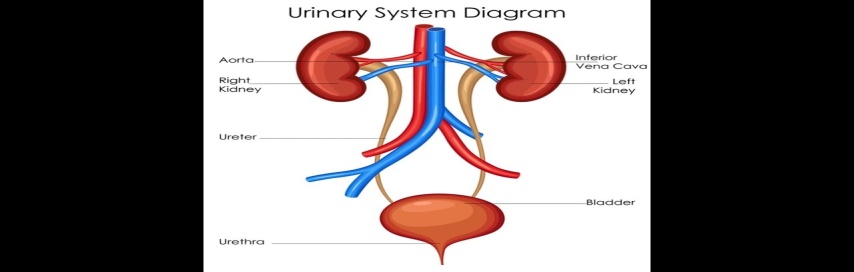 Kidneys – pair of bean shaped organ which filtres blood and make urine.Ureters - The ureters are tubes made of smooth muscle that propel urine from the kidneys to the urinary bladder.Bladder - A urinary bladder functions as the body’s storage tank for urine.Perform tasks1.Label a person's urinary organs.Label the urinary organs and tell them about their functions. Write in turnKidneys – pair of bean shaped organ which filtres blood and make urine.Ureters - The ureters are tubes made of smooth muscle that propel urine from the kidneys to the urinary bladder.Bladder - A urinary bladder functions as the body’s storage tank for urine.Main PartНегізгі бөлім28 min(3 мин)(10 мин)(5 мин)(5 мин)(5 мин)EndСоңы9 minҚБ «Бас бармақ»Дескриптор:Зәр шығару жүйесінің мүшелерін атай алады;Зәр шығару мүшелерінің қызметін айта алады:I think the work was done successfully ...We have a lot of interesting and new things ahead of us.You can't fully study the human body. It's an amazing mystery. And yet we  tryi to look into the secrets of the human body. You want  not only to find out how the human body works, but also this knowledge also helps you to understand how to take care of it.Look  at this picture. What have you noticed?What  is the difference between hands?What  do you think the topic is?The  topic of the today's lesson is "The structure and functions of the skin".Сабақ барысында қолдардың түсінің неге әр түрлі болатыны жайлы танысатын боламыз.Сабағымыздың мақсаты қандай деп ойлайсыңдар? -Please  tell me why a person needs skin?Видеода терінің құрылысына атқаратын қызметіне назар аударыңдар.Қолдарыңа лупа алып қолдарының терісін қарап көріңдерші.Терінің қабаттарын, әр қабатта не орналасқанын танысыңдар.  Мұқият болыңдар. Work in group Суреттер, 3 D моделі, оқулық арқылы жаңа сабақты игереді.Моделін жасайды.Моделді қорғайдыДескриптор:-терінің эпидермис қабатының ерекшелігін сипаттайды-терінің дерма қабатының ерекшелігін сипаттайды-терінін гиподерма қабатының ерекшелігін сипаттайды.- терінің қызметін атай алады.ҚБ: Жапондық бағалау әдісіТаsk №1Match  the skin layers to and their elements.  Терінің қызмететрін сәйкестендірЖеке жұмысIndividual work  Keys: А – 3             В – 1             С – 5            D - 2            E -6            F - 4Дескриптор:-терінің эпидермис қабатының ерекшелігін сипаттайды-терінің дерма қабатының ерекшелігін сипаттайды-терінін гиподерма қабатының ерекшелігін сипаттайды.ҚБ: «Лампочка»Task 2//learningapps.org/  «Таблица соответствий»Дескриптор:Терінің құрылысын атай алады.ҚБ: «Шапалақ»Білімді жинақтауGoogle formsFacts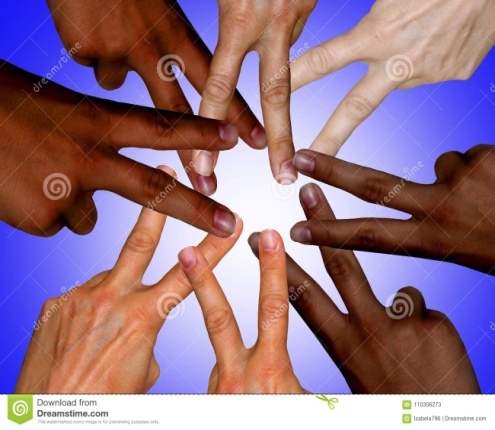 Сонымен неге адамдардың терілерінің түстері әр түрлі екен?why do people have different skin colors?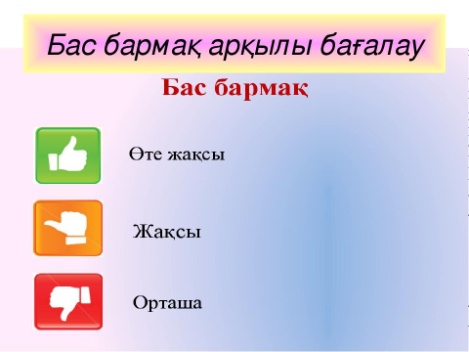 let's look at the picture. Цветом кожи. Skin  color.SkinМақсатын айтады.Қорғайды, the skin protectsЛупамен қолдарын қарайды. Топпен жұмыс жасайды.Моделді  қорғау.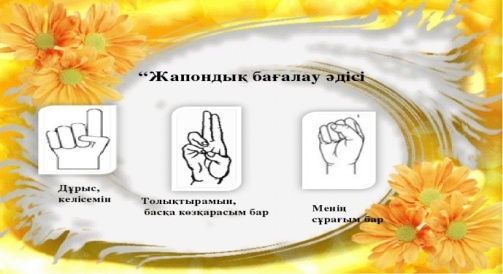 Handout tasksIndividual workОқушылар жеке жұмыс жасайды, тапсырманы орындайды.Жұппен бірін - бірі тексереді. 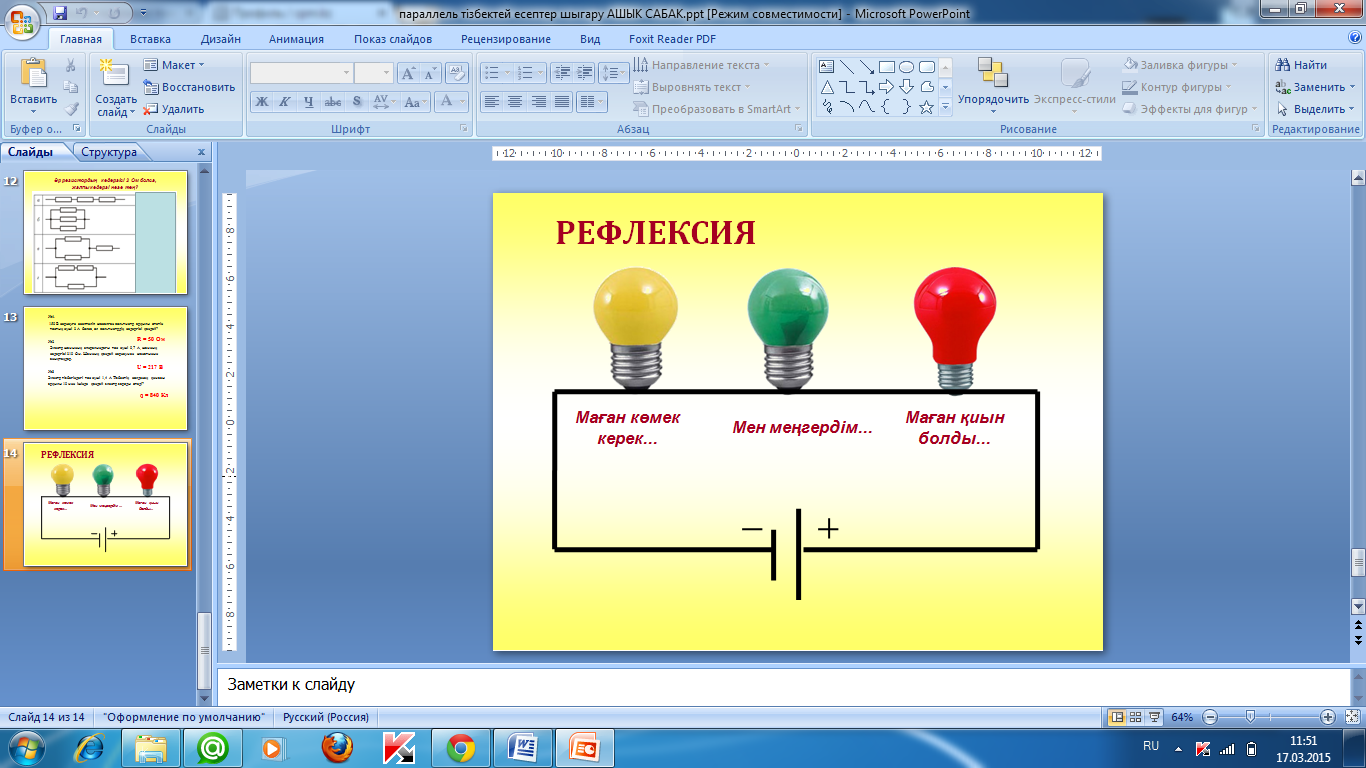 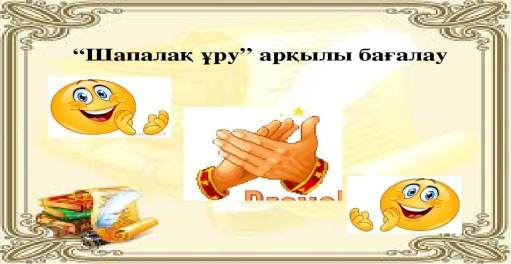 Page 78Терідегі меланинге байланысты екен.It is  because of the Milanese in the skin.https://youtu.be/THW3464E99c video3 D modelhttps://sketchfab.com/3d-models/skin-anatomy-cut-section-8410f1fb54bc4fcbb0beeaba42610116https://learningapps.org/watch?v=phjd5ng5a21https://forms.gle/mfUcchFHjJSNYEsp6AssessmentБағалауSpeakingPeer assessmentHomeworkҮйге тапсырмаLearn the terms by heart Үй тапсырмасы: (өз қалаулары бойынша)Эссе: «Применение в криманилистике отпечатков пальцев» «Саусақ іздерін криминалистикада қолдану»Рефлексия Presentation  Презентация: «Безеу» «Угревая сыпь»ReflectionРефлексия-How was the lesson?Was it productive?Waseverything  it clear?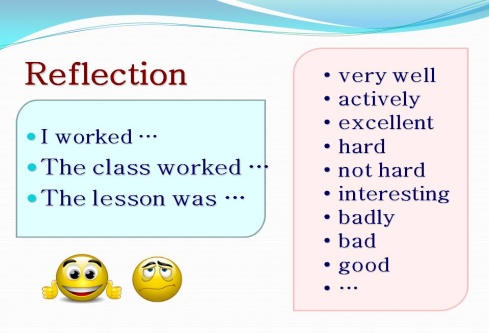 